Республиканский конкурс «Педагог года Донецкой Народной Республики» в 2023 году в номинации «Классный руководитель года»Духовное и нравственное воспитание«Храни свои мысли и сердце в чистоте»Автор: Селенкова Татьяна Ивановнаучитель английского языкаМБОУ г. Горловки «Школа № 55»2023Пояснительная запискаВся жизнь человека — это преодоление трудностей, с которыми он встречается. Процесс воспитания ребенка должен приводить к умению преодолевать свои сложности в жизни и не создавать проблем для окружающих людей. Именно таких людей мы уважаем и ценим. От чего зависит результат воспитания? В первую очередь результаты воспитания зависят от семьи и от школы.  Во-вторых, от взаимопонимания сторон воспитательного процесса, от их характера, от условий жизни, от последовательности поступков и действий и, конечно же, от авторитета учителя. Можно еще много перечислять причин от которых зависит результат, но это не даст ясного понимания что же делать и как воспитывать ребенка. Поэтому дам один совет для того, чтобы на него можно было бы опираться при воспитании детей: если ваше воздействие на ребенка вызвано вашим эгоизмом (даже в небольшой степени), то оно не приведет к хорошим результатам воспитания. Духовно-нравственное воспитание – это целенаправленный процесс взаимодействия педагогов и воспитанников, направленный на формирование гармоничной личности, на развитие её ценностно-смысловой сферы, посредством сообщения ей духовно-нравственных и базовых национальных ценностей. Важнейшей целью современного образования и одной из приоритетных задач общества и государства является воспитание нравственного, ответственного, инициативного и компетентного гражданина России. С точки зрения федерального государственного образовательного стандарта, процесс образования должен пониматься не только как процесс усвоения системы знаний, умений и компетенций, составляющих инструментальную основу учебной деятельности учащегося, но и как процесс развития личности, принятия духовно-нравственных, социальных, семейных и других ценностей.В работе классного руководителя важное место занимает духовно-нравственное просвещение, способствующее развитию и совершенствованию нравственных понятий и представлений подростков, углублению содержания их нравственных знаний. Умение анализировать, оценивать, предвидеть поступки, совершать правильный моральный выбор приходит, конечно, с опытом. Но основная задача воспитания заключается в том, чтобы ускорить, активизировать формирование опыта, раскрыть в более ранний, но доступный для этого период потенциальные возможности ребенка. Развитие личности — это борьба крайностей. Период 13-14 лет – это начало длительного периода развития личности и именно в этот период необходимо заложить подростку жизненно-важные ценности, с которыми он будет жить. В этом возрасте у ребенка формируется жизненное самоопределение и мировоззрение. Именно поэтому духовно-нравственное воспитание является одним из приоритетных направлений в воспитательной работе с классом.Тематическое направление. Духовно-нравственное воспитание - педагогически организованный процесс усвоения и принятия обучающихся базовых национальных ценностей, освоение системы общечеловеческих ценностей и культурных, духовных и нравственных ценностей общества.Зачем же в современном мире нужно духовно-нравственное воспитание? Проблема духовно - нравственного воспитания является очень актуальной в современном российском обществе. Цель нашей страны-воспитать духовно-нравственного человека и идеального гражданина. Значительный объем информации ребенок получает в школе. Школа становится для ребенка местом общения. И задача учителя обеспечить социализацию ребенкаРазвитие человека и его восхождение к высшему уровню духовности обусловливается сформированностью и развитостью душевности, ценностных ориентации, духовных идеалов, интересов, потребностей и включенностью личности в творческую, духовно насыщенную жизнь и деятельность. Задача духовного воспитания - научить школьника избрать те ценности, которые несут в себе объективную пользу для него самого и для общества в целом. Таким образом, духовное воспитание представляет собой процесс организованного целенаправленного воздействия педагога на духовно-нравственную сферу личности, являющуюся системообразующей для её внутреннего мира. Это воздействие носит комплексный и интегрированный характер относительно чувств, желаний, мнений личности.Духовно-нравственное воспитание имеет свои специфические цели. Они определяются господствующими общественными отношениями и духовными ценностями. Цель воспитания – формирование нравственно устойчивой цельной личности. Это определяет направление и организацию всего процесса нравственного воспитания. В процессе социализации личности формируются социально-значимые установки, ценности и психологические качества молодых людей. Школа является той средой, которая закладывает не только интеллектуальную, но и духовно-нравственную среду.Тема воспитательного мероприятия и обоснования ее выбора (актуальность)Методологической основой разработки и реализации федерального государственного образовательного стандарта общего образования является концепция духовно-нравственного развития и воспитания. Ключевой особенностью стандарта является то, что он не ограничивается системой предметных знаний, умений, навыков, а включает систему духовно-нравственных ценностей и ориентирован на личностное развитие учащихся. Нам необходимо воспитать высоконравственного, компетентного, интеллектуального гражданина нашей Родины, который должен научиться осознавать свою ответственность перед совей страной, принимать судьбу своей Родины как свою собственную. Актуальность данной темы обусловлена недостатком у учащихся системы ценностных приоритетов. Очевидным является тот факт, что утрата нравственных ценностей ведет к деградации личности. В обществе исчезли идеалы высших ценностей.  Кризисы в политике, экономике, социальной сфере и межнациональных отношениях ещё больше усугубил духовно- нравственный кризис. В результате кругом необузданный эгоизм и потеря морально - нравственных и духовных норм. Утрачиваются традиционные моральный ценности, а новых нет. Разрушенные моральные и нравственные устои ведут к ожесточению людей, нетерпимости, духовной пустоте. Такое положение дел приводит нас к острой необходимости позитивного влияния на духовную сферу ребенка, мы должны стремиться к возрождению национальную идеи России, изменить сознание граждан. У учащихся должна появиться возможность сознательно управлять своим поведением, стремиться к воспитанию у себя качеств, которые соответствуют их моральным взглядам и убеждениям. Мы должны с самого раннего возраста прививать нашим детям традиции своей культуры, уважение к другим людям, основы духовности и нравственности.Целевая аудитория воспитательного мероприятия Методическая разработка ориентирована на возрастную категорию подростков 13‒14 лет, обучающихся в 8 классе. В ходе работы с обучающимися учитывались возрастные и психологические особенности данного школьного возраста.Методическая разработка воспитательного мероприятия «Храни свое сердце и мысли в чистоте». Данная разработка тесно связана с межличностными отношениями в классном коллективе, соответствует цели воспитания в 8 классе.Цели, задачи и планируемые результаты воспитательного мероприятия.Цель: формирование у учащихся общечеловеческих нравственных ценностей: воспитание мирного человека, живущего в согласии с собой и окружающими.Задачи:стимулировать познавательный интерес учащихся и расширить их представления о положительных качествах личности;мотивировать взаимодействие подростков в процессе решения познавательных и воспитательных задач;использовать информационно-коммуникационные технологии для успешной реализации идеи мероприятия.Планируемые результаты:Повышение социальной компетентности учащихся;Формирование способности реагировать на негативные явления в обществе, анализировать нравственную сторону своих поступков и поступков окружающих людей;Форма проведения воспитательного мероприятия и обоснование ее выбора.Фома проведения мероприятия – круглый стол. Такая форма проведения коллективной дискуссии, как круглый стол, позволяет проводить плодотворные обсуждения, всесторонне рассматривать актуальные вопросы и вырабатывать совместные решения. Педагогическая технология (методы, приёмы), используемые для достижения планируемых результатов.Технология сотрудничества. Основная идея технологии -создание условий для активной совместной деятельности в представленной ситуации.Работа в группах, инсценировка, беседа, практическая деятельность.Ресурсы необходимые для подготовки и проведения мероприятия.Оборудование: ноутбук, проектор, микрофон, раздаточный материал, презентация, видео фрагмент «Ключ к Победе», видео «История сквернословия»Рекомендации по использованию методической разработки в практике работы классных руководителей.Классные руководители 8-9 классов могут использовать методическую разработку для проведения мероприятий, направленных на духовно-нравственное воспитание подрастающего поколения. По желанию классные руководители могут внести изменения.Основная часть.Описание подготовки воспитательного мероприятия.  В день проведения воспитательного мероприятия - необходимо подготовить помещение для проведения мероприятия, в котором организуется круглый стол. На экране подготовлен эпиграф к мероприятию: «С самого рождения в душе человека заложена чистота, словно птица, которая своими перышками обнимает сердце, прислушивается, улавливая все волны жизни. Не стоит её пугать неискренним шумом, тяжелыми ритмами, иначе она улетит. А душа заполнится разным хламом нашей насущной жизни! И очень сложно будет выбраться самому! Только человек с силой воли и духа, с чистыми помыслами сможет очистить этот хлам, пройти все испытания и войти в чистый храм своего Я» (Слайд 1)План подготовки:-Подготовленные материалы учащихся;2.2. Описание подготовленного мероприятия.I. Организационный момент. Учитель: Добрый день, ребята. Давайте настроимся на рабочий лад! Посмотрите друг на друга и улыбнитесь! Ведь улыбка выражает удовольствие, приветствие, радость и доброжелательность. Теперь мы можно начинать! Посмотрите на слайд! Что вы видите? (Слайд 2)Ответы детей. Учитель: мы с вами увидели белый цветок. Как думаете почему белый и почему цветок?Ответы детей.Учитель: Белый цвет соединяет в себе все цвета существующего цветового спектра. При мыслях о нем в голове возникают образы, связанные с чистотой и легкостью. Белый цвет символизирует мир, чистоту, божественность, справедливость и счастье. С древних времён белый цвет означал союз, перемирие, добрый путь и сильную волю. Цветы способны восстанавливать душевную гармонию, помогают выразить чувства и эмоции. Иногда достаточно одного цветка для выражения истинных чувств и получения желанного эмоционального настроя.Я приглашаю вас к разговору о чистоте души и сердца! Сегодня мы попробуем ответить на вопрос «Можно ли сохранить мысли и сердце в чистоте?» И мы с вами создадим образ человека, который живет в мире чистых помыслов. Но чтобы у нас получилось, нам надо разобраться, что же входит в наш мир чистых помыслов? Что нужно для человека с чистыми помыслами? Какой он должен быть?И ключевым словом сегодня у нас будет слово «ЧИСТОТА».Дети, а что значит чистота? Как вы объясните значение этого слова?Ответы детей.Учитель: давайте посмотрим, как толковый словарь объясняет слово Чистота. И сравним с вашими ответами. (Слайд 3)Как видите вы все были правы. Сегодня нас будет интересовать внутренняя чистота, чистота души и сердца. II. Основная частьУчитель: «Давай не брать ничего лишнего!» (Слайд 4). Сыну 13. Он не разрешает себя фотографировать, носит майку с Че Геварой, много работает и мало говорит.
Но все так же удивляет меня своей способностью находить самые точные слова и произносить их вовремя.
Собираемся в другие края.
Пакуем чемоданы.
Суетимся.
Стараемся ничего не забыть.
Каждый - своё.
Вдруг сын останавливается и решительно сметает всю эту суету, как крошки со стола, одним движением, обнуляя результаты совместных усилий.

- Давай в этот раз не будем брать ничего лишнего. Мы же реально отовсюду уносим с собой только три вещи.
Эмоции, воспоминания и то, что отдали другим.

Давно в моем чемодане и мыслях не было так свободно и легко.Учитель: Ребята, как вы поняли фразу мальчика «Мы же реально отовсюду уносим с собой только три вещи. Эмоции, воспоминания и то, что отдали другим.»Ответы детей.Формулируем первое правило ЧИСТОТЫ (фронтальная работа)«ЧИСТОТА РУК» Не брать ничего лишнего. Учиться довольствоваться малым. Получать удовольствие от того, что имеешь.Учитель: Ребята, давайте посмотрим видео и попробуем разобраться, что еще мешает нам жить с чистыми мыслями и душой. Давайте выясним, что не должно входить в мир наших чистых помыслов.Обсуждение видео «История сквернословия» (видео прилагается)Учитель: Ребята, прочитайте стихотворение. Как вы его поняли? (Слайд 5)Словом, можно убить,Словом, можно спасти,Словом, можно полки за собой повести.Словом, можно продать,И предать, и купить,Слово можноВ разящий свинец перелить Ответы детей.Итак, мы с вами подошли ко второму и третьему правилам чистоты."Чистота ушей". Это означает не слушать людей напуганных, озлобленных, суетливых и т.д., а также оградить свой слух от сквернословия, сплетен и пустых разговоров. "Чистота глаз". Это означает беречь глаза от ненависти, от злости, от зависти и вожделений.
Предлагаю вам послушать и посмотреть небольшую сценку, которую покажут нам наши ребята. И подумайте над тем, какой вывод (мораль) можно сделать из этого произведения.Жил-был прораб. 
Всю жизнь он строил дома, 
но стал стар и решил уйти на пенсию. 
- Я увольняюсь, – сказал он работодателю. – 
Ухожу на пенсию. 
Буду со старушкой внуков нянчить. 

Хозяину было жалко расставаться с этим человеком, 
и он попросил его: 
- Слушай, а давай так – 
построй последний дом и проводим тебя на пенсию. 
С хорошей премией! 

Прораб согласился. 
Согласно новому проекту ему, надо было построить дом 
для маленькой семьи, и началось: 
согласования, поиски материалов, проверки... 

Прораб торопился, потому что уже видел себя на пенсии. 
Чего-то не доделывал, что-то упрощал, покупал дешевые 
материалы, так как их можно было быстрее доставить... 
Он чувствовал, что делает не лучшую свою работу, 
но оправдывал себя тем, что это конец его карьеры. 
По завершении стройки, он вызвал хозяина. 

Тот осмотрел дом и сказал:
– Знаешь, а ведь это твой дом! 
Вот возьми ключи и вселяйся. 
Все документы уже оформлены. 
Это тебе подарок от фирмы за долголетнюю работу. 

Что испытал прораб, было известно только ему одному! 
Он стоял красный от стыда, а все вокруг хлопали 
в ладоши, поздравляли его с новосельем и думали, 
что он краснеет от застенчивости, 
а он краснел от стыда за собственную небрежность. 
Он сознавал, что все ошибки и недочёты 
стали теперь его проблемами, а все вокруг думали, 
что он смущен дорогим подарком. 
И теперь он должен был жить в том единственном доме, 
который построил плохо... МоральМы все – прорабы. Мы строим наши жизни так же, 
как прораб перед уходом на пенсию. 
Мы не прилагаем особых усилий, считая, что 
результаты этой конкретной стройки не так уж важны. 
К чему излишние усилия? Но затем мы осознаем, 
что живём в доме, который сами построили. 
Ведь всё, что мы делаем сегодня, имеет значение. 

Уже сегодня мы строим дом, 
в который вселимся завтра.Обсуждение и составление правила. "ЧИСТОТА МЫСЛЕЙ". Это означает убрать из головы негативные мысли и злые помыслы. Также это значит не проявлять к себе жалости. Зачем жалеть себя? Не лучше ли подбодрить себя за светлые начинания?Цитаты, высказывания афоризмы. (индивидуальная работа)Учитель: Ребята, познакомьте нас с цитатами и известными высказываниями по теме «Чистота мыслей». (Дети, заранее готовили это задание)Ответы детей.Никто не застрахован от прихода незваных гостей – дурных мыслей и нехороших помыслов. Просто благородный, порядочный человек, когда к нему пришла непотребная мысль гонит её, не стесняясь проявить не гостеприимство и не радушие.  Дурная мысль говорит ему: — Можно обогреться? – Нельзя. – А переночевать? – У меня не гостиница. – Может, хоть дашь хлеба кусок? – Нет у меня ничего. Ступай себе, пока я добр.У дурных мыслей реальный неприятный чувственный привкус. Во рту противно, как будто съел что-то нехорошее, хочется рот прополоскать. Нехорошее, потому что осквернение реальное происходит. Хотя мысль нам кажется виртуальной, она не виртуальная, она настоящая. Поэтому и осквернение от плохих мыслей тоже настоящее.У человека за сутки в уме пробегают до шестидесяти тысяч мыслей. Если ум не умеет контролировать мыслепоток, большая часть мыслей может стать негативными со всеми вытекающими отрицательными последствиями для того, кто позволил превратить свой ум в «базар мыслей».Стремление к чистоте мыслей и помыслов приводит к чистоте сознания. Не привечая дурные мысли, мы очищаем своё сердце.Чистый ум – это когда он чист от дурных помыслов, греховных желаний, зависти, злобы, гнева, когда он добровольно подчиняется разуму.Разумный человек обязан контролировать свои мысли. Он не имеет права тратить силы и время на то, что подбрасывает ему сумбурный, хаотичный ум. Нужно осознавать, что мысль – есть действие, что она материальна, что за мысли о плохом приходится расплачиваться здоровьем, а иногда и жизнью.Мыслить о плохом – значит, осквернять свой ум, загрязнять сознание. Чтобы избавиться от плохих мыслей, необходима простая физическая активность. Пришла плохая мысль в голову, ущипни себя, глядишь, постепенно выработается отвращение к негативному мышлению.	Учитель: «Глубоко внутри меня есть место, где я наедине с самим собой».  Видео «Ключ к победе» (видео прилагается)Обсуждение видео.Что значит «заглянуть в себя?»Что определяет наши поступки?Чем ты питаешь свой внутренний мир?Как вы понимаете фразу «слушай свою совесть»?Чем можно наполнить свой внутренний мир?Учитель: в нашей жизни часто случается, что мы оказываемся выброшенными из седла, растоптанными, лежащими на полу. Это реалии нашей жизни… В таких ситуациях мы чувствуем себя никчемными.

Но неважно, что случилось или случится, ты никогда не потеряешь своей ценности. Грязный ты или чистый, помятый или отутюженный, ты всегда будешь бесценен для тех, кто тебя любит. 

Наша ценность определяется не тем, что мы делаем, или с кем знакомы, а тем какие мы. Ты особенный и не забывай об этом никогда!Вот мы вами и подошли к последнему правилу «ЧИСТОТА ДУШИ И СЕРДЦА". Это означает беречь и охранять свои душевные порывы и не игнорировать их. Любите и не требуйте ничего взамен. Любовь уже сама по себе счастье. Слушай свое сердце. Наполняй свой внутренний мир добром! Ребята, что же нужно человеку с чистыми помыслами? Поработайте в группе и подумайте, какие чистые помыслы мы подарим нашему человечку?(работа в группах)Задание первой группы: какие качества нужны человеку с «чистыми помыслами»?Задание второй группы: как вы поняли слово «чистые помыслы»?Задание третьей группы: найти синонимы и антонимы слову «чистота»Рисунок 1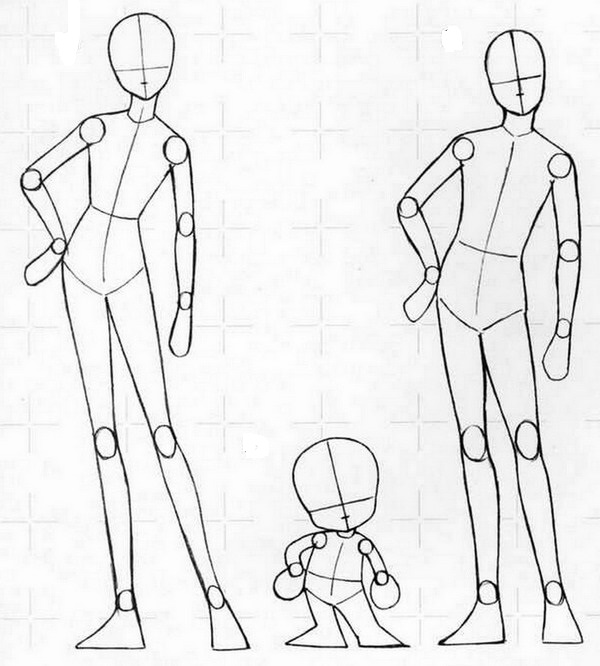 1 группа: самоконтроль, самообладание, гостеприимство, милосердие, добрые дела, хорошие мысли, нет грубых слов, умение прощать, человеколюбие, терпение, сострадание, любовь, отзывчивость, бескорыстие, целеустремленность, оптимизм, ответственность, трудолюбие. (ребята записывают слова на отдельных карточках, карточки крепятся к рисунку на доске)2 группа: чистота души для тесно переплетается с духовностью. Чистота – это нечто святое, данное Богом всем при рождении. Но, к сожалению, когда человек становится всё старше и старше, он загрязняет свою душу мусором. К сожалению, все мы хотим иметь чистую квартиру, чистые вещи и т.д., то есть чистоту физическую, но не каждый задумывается о своей духовной чистоте. И если человек сразу не задумывается об этом, ему всё равно придётся пройти “очистку”, только уже пройдя различные сложности. Быть чистым человеком – значит быть лучше этого мира в отношении к людям, природе и всему окружающему. Сохранить чистоту в человеке можно лишь в определённых условиях и с помощью родителей, воспитателей и учителей. Но и сам человек должен осознать, что надо заботиться о своей внутренней чистоте, следить за тем, чтобы чёрные мысли не оставляли большие и жирные “кляксы” в его душе. В человеке не должно быть ненависти и злобы.  Надо уметь прощать и не таить обид. Человек способный любить, не способен делать зла. (ребята готовят небольшое сообщение)3 группа: Синонимы: честь, безукоризненность, аккуратность, честность, точность, безгрешность, стерильность, правильность, девственность, невинность, непорочность, опрятность, прибранность, хрустальность, целомудрие, безгреховность, свежесть, белоснежность, марафет, целомудренность, девичий цвет, незапятнанность, не испорченность, совершенность, безошибочность, чистоплотность, тщательность, безупречность, романтичность.Антонимы: грязь, беспорядок, гниль, сор, небрежность, бардак, дефектность, неряшливость, нечеткость.Посмотрите сколько синонимов у слова «чистота». Мы все с вами должны стремиться быть чистыми душой и телом! Помните, что главные враги духовной чистоты – эгоизм и корысть. Эгоизм – это сила, загрязняющая наше мировосприятие. (слайд 6)Учитель: Ребята, вы молодцы! Хорошо поработали. Мы с вами сегодня создали человека с «чистыми помыслами». (Рисунок 1)Разобрались, какими нам нужно быть людьми, чтобы мир вокруг нас был чистым и светлым. Но работали не только мы с вами, но и наши учителя, которые подготовили для вас памятки! И мы очень бы хотели, чтобы вы следовали этим памяткам и помнили только с чистыми мыслями мы сможем быть людьми. (слайд 7)Памятки учителейМы не можем полностью перевоспитать вас. Вы сами должны к этому стремиться. Помните, никогда не поздно становиться культурным человеком. Запомните: громче всего лают дворняжки, молчание и выдержка - признак породы. "Если я иду с двумя другими людьми, то каждый из них будет выступать в роли моего учителя. Я буду подражать хорошим чертам одного из них, и исправлять в себе минусы другого» (Конфуций). Мы не можем контролировать ваше поведение и речь в быту. Вы сами выбираете себе друзей, компанию и времяпровождение. Но никогда не заводите дружбу с человеком, который не лучше вас самих. Ваши друзья представляют собой пророчество вашего будущего. Поэтому окружайте себя людьми с огнем в сердце!  Тот, кто указывает на твои недостатки, не всегда твой враг; тот, кто говорит о твоих достоинствах, не всегда твой друг. «Старайся не делать другим того, чего не желал бы себе. Помни, что все взаимосвязано и все взаимозаменяемо. Все возвращается. Добро добром, зло злом, нежность нежностью. Ты всегда получаешь столько, сколько отдаешь. Все просто. Хочешь больше - отдавай больше. Больше сил, больше времени, больше любви и все вернется, в самый неожиданный момент.» (Ошо)«Слово – дело великое. Великое потому, что словом можно соединить людей, словом, можно и разъединить их. Словом, можно служить любви, словом же можно служить вражде и ненависти. Берегитесь от такого слова, которое разъединяет» Л.Н. ТолстойЕсли вы измените свои мысли, то изменятся ваши чувства и поступки. И благодаря этому мир вокруг вас изменится. Не только потому, что вы будете смотреть на окружающее через призму новых чувств и мыслей, но и потому что внутренние перемены позволят вам поступать так, как вы бы не стали делать раньше, опираясь на прежний образ мыслей.	Мы закончим наше мероприятие стихотворением Сергея Михалкова «Будь человеком» (учащиеся читают стихотворение по куплетам)В лесу мурашки-муравьи
Живут своим трудом,
У них обычаи свои
И муравейник — дом.Миролюбивые жильцы
Без дела не сидят:
С утра на пост бегут бойцы,
А няньки в детский сад.Рабочий муравей спешит
Тропинкой трудовой,
С утра до вечера шуршит
В траве и под листвой.Ты с палкой по лесу гулял
И муравьиный дом,
Шутя, до дна расковырял
И подпалил потом.Покой и труд большой семьи
Нарушила беда.
В дыму метались муравьи,
Спасаясь кто куда.Трещала хвоя. Тихо тлел
Сухой, опавший лист.
Спокойно сверху вниз смотрел
Жестокий эгоист…За то, что так тебя назвал,
Себя я не виню, –
Ведь ты того не создавал,
Что предавал огню.Живешь ты в атомный наш век
И сам — не муравей,
Будь Человеком, человек,
Ты на земле своей!(слайд 8)В конце мероприятия учащимся было предложено анкетирование «Ваше мнение». Анализ анкетирования был проведен на следующем классном часе.(анкета прилагается)Ваше мнениеИмя (полностью)___________________ возраст_______ дата _______НАЗОВИТЕ3 вещи (качества), которые никогда не возвращаются обратно_______________________________________________________ 3 вещи (качества) в жизни, которые не следует терять________________________________________________________ 3 вещи (качества) в жизни наиболее ценны для вас________________________________________________________  3 вещи (качества) в жизни не надежные________________________________________________________ 3 вещи (качества), которые определяют человека________________________________________________________ 3 вещи (качества), которые разрушают человека________________________________________________________ Самое ценное качество в жизни человека в любое время года, в любом возрасте. Оно никогда не бывает неуместным, его никогда не бывает много_____________________________________________________Спасибо за участие!!!